Кукла Феня, ей сейчас 35-36 лет.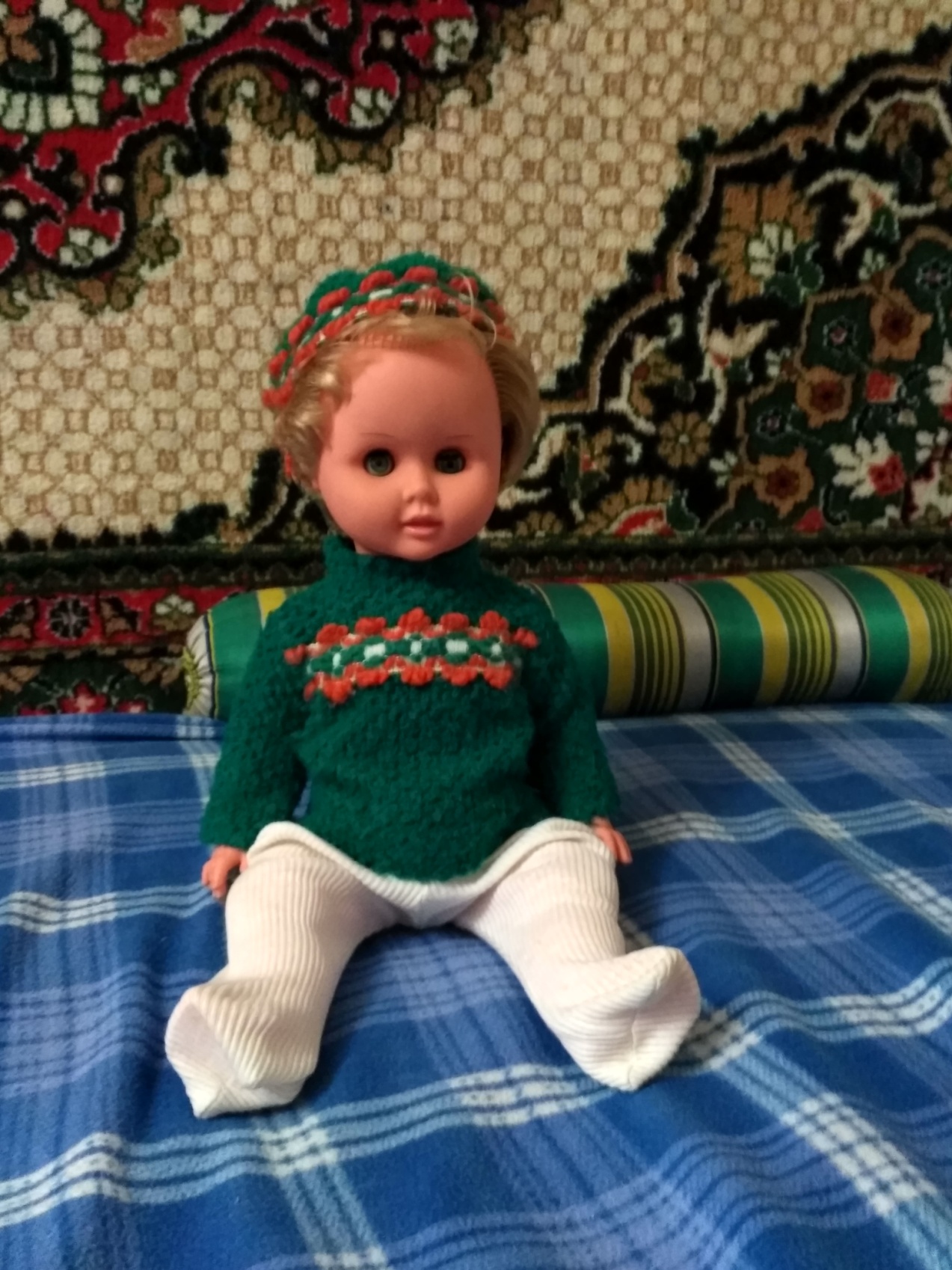 В 1985 году мы с семьёй летали в Хабаровск в гости к бабушке Фене. Она мне подарила эту куклу, и я назвала её Феней.